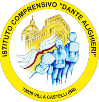 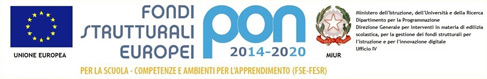 ISTITUTO COMPRENSIVO STATALE “D. ALIGHIERI”72029    VILLA CASTELLI (BR)Via Friuli Venezia Giulia, 1 –Tel. 0831 866014 – cod. fisc. 91066880740 http://www.icsdantealighieri.edu.it - E-mail: bric80800c@istruzione.gov.it - PEC: bric80800c@pec.istruzione.itModello CPLESSO SECONDARIA DI 1° GRADOANNO SCOLASTICO  2020 – 2021 RELAZIONE FINALE DELLA CLASSE TERZA SEZ. ______PRESENTAZIONE DELLA CLASSE La classe terza sez. _____ è composta da n. ________ ragazze e n.______ ragazzi, che provengono da un ambiente sociale vario, aperto ai problemi della istruzione e della educazione.   Il livello di preparazione della classe all'inizio dell'anno scolastico era, nel complesso, _____________________; gli alunni, in genere, apparivano disponibili alle sollecitazioni culturali e formative.    Sulla base delle esigenze e dei bisogni emersi dall'analisi della situazione di partenza, è stata programmata un'azione educativa e didattica rivolta soprattutto a sviluppare la capacità relazionale, il senso della responsabilità, lo spirito di collaborazione, le abilità logiche e della comunicazione, migliorare le proprie competenze.OBIETTIVI Gli obiettivi previsti dalla programmazione sono stati conseguiti, sia pure in misura e maniera diversa, anche a seguito della rimodulazione avvenuta delle programmazioni per dar luogo alla DaD o alla DDI, da tutti gli alunni, ad eccezione di _______________________________________________________________, che si sono chiusi alle sollecitazioni degli insegnanti ed hanno rivelato scarso interesse ed impegno, partecipando molto raramente  alle video lezioni programmate. Il tutto nonostante le continue sollecitazioni rivolte anche alle famiglie.   Il livello di formazione culturale della classe, a conclusione del triennio, può essere definito ______________________________ .   Nei programmi attuati in presenza che con la Didattica a Distanza, scanditi per U.A.,  distinti per materia, sono indicati i contenuti culturali, raggruppati per grossi temi, selezionati ed organizzati in funzione degli obiettivi, svolti nel corso del terzo anno.    Nello svolgimento dell'azione didattica sono stati seguiti i criteri appresso indicati,  concordati nel Collegio dei Docenti e fatti propri dai Consigli di Classe:a) - costante coordinamento tra gli insegnanti per la trattazione di argomenti propedeutici o affini e per la ricerca di un rapporto interdisciplinare;b) - utilizzazione di mezzi e strumenti disponibili nella scuola e delle varie risorse personali e del territorio;c) - discussione metodica tra l'insegnante e la classe;d) - costante osservazione dei processi di apprendimento nelle attività in presenza che a distanza; e) - verifiche del processo didattico.VERIFICHE E VALUTAZIONE   Le verifiche sulle varie U.A. costruite, oltre a fornire elementi utili per la valutazione, hanno offerto ai singoli insegnanti ed all'intero Consiglio di classe indicazioni preziose per una didattica quanto più efficace possibile, tendente a favorire nel migliore dei modi possibili il processo di formazione e la crescita culturale di ciascun alunno.      Inoltre, durante l’anno, fino a quando le attività si sono svolte in presenza, alcuni alunni hanno partecipato alle seguenti attività svolte anche in orario pomeridiano:Pon:  ……………………………………………………..……………………..Progetto ……………………………………………………..….………………Attività sportive: ………………………………………………………….…… Altro: ………………………………………………………………………….FORME DI COMUNICAZIONE CON LA FAMIGLIA    Si sono svolti incontri con le famiglie, sia secondo il calendario stabilito nel Piano annuale delle attività didattiche a.s. 2020-2021 che con altri strumenti a seguito dell’attuazione delle attività a distanza.INSEGNAMENTO DELLA RELIGIONE CATTOLICATutti gli alunni della classe si sono avvalsi dell’insegnamento della religione cattolica. Oppure: tranne …………………………………… tutti gli alunni della classe si sono avvalsi dell’insegnamento della religione cattolica.  FASCE DI LIVELLO FINALIA conclusione del triennio, gli alunni possono essere raggruppati in _____ fasce di livello:   Questa la situazione della classe alla fine dell'anno:a) 1a fascia: – alunni che hanno pienamente conseguito le competenze programmate ( valutazione 10 – 9):………………………………………………………………………………………………………………..b) 2a fascia: – alunni che hanno conseguito buone competenze (valutazione 8 - 7)……………………………………………………………………………………………………………….c) 3a fascia: – alunni che hanno conseguito sufficienti competenze (valutazione 6): ……………………………………………………………………………………………………………….d) 4a fascia: –  alunni che hanno conseguito solo parzialmente le competenze  programmate (valutazione 5), vale a dire………………………………………………………………………………………………………………. per i quali il C.d.C. sulla base della Nota del Miur n. 699 del 6 maggio 2021 ha deliberato comunque la loro ammissione all’esame finale.e) 5a fascia: –  alunni che non hanno conseguito le competenze programmate (valutazione 4), vale a dire ………………………………………………………………………………………………………………. per i quali il C.d.C. sulla base della Nota del Miur n. 699 del 6 maggio 2021 ha deliberato la loro non ammissione all’esame finale, per  le seguenti motivazioni:……………………………………………………………………………………………………………….(gravi incertezze nell'acquisizione delle competenze specifiche in numerose discipline; esiti negativi delle azioni di recupero delle insufficienze; impegno discontinuo e/o insufficiente; metodo di studio inefficace;  comportamento non consono alle regole; inefficace partecipazione al dialogo educativo;  frequenza irregolare e/o poco assidua; ritardi frequenti; scarse attitudini dimostrate nell’organizzare il proprio lavoro in maniera autonoma e coerente)Villa Castelli, ____________Il Consiglio di classeFirma1PRESIDENTE2Italiano, Storia, Geografia3Educazione civica4Matematica e Scienze 5Inglese6Francese7Arte e immagine 8Musica9Scienze motorie e sportive10Tecnologia11Religione Cattolica12Sostegno